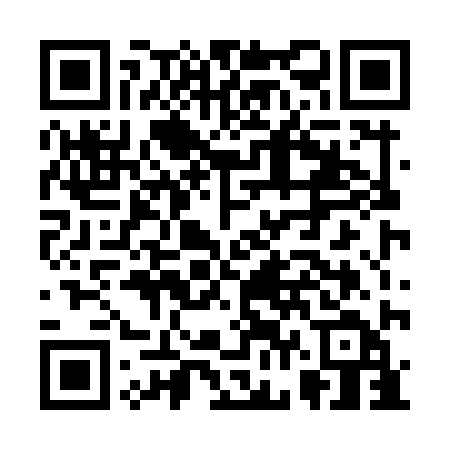 Ramadan times for Altamira, BrazilMon 11 Mar 2024 - Wed 10 Apr 2024High Latitude Method: NonePrayer Calculation Method: Muslim World LeagueAsar Calculation Method: ShafiPrayer times provided by https://www.salahtimes.comDateDayFajrSuhurSunriseDhuhrAsrIftarMaghribIsha11Mon4:264:265:3511:392:395:435:436:4812Tue4:254:255:3411:382:395:425:426:4713Wed4:254:255:3411:382:405:425:426:4714Thu4:254:255:3411:382:405:425:426:4615Fri4:254:255:3411:382:405:415:416:4616Sat4:254:255:3411:372:415:415:416:4617Sun4:254:255:3311:372:415:405:406:4518Mon4:244:245:3311:372:425:405:406:4519Tue4:244:245:3311:362:425:405:406:4420Wed4:244:245:3311:362:425:395:396:4421Thu4:244:245:3311:362:435:395:396:4422Fri4:244:245:3211:352:435:395:396:4323Sat4:234:235:3211:352:435:385:386:4324Sun4:234:235:3211:352:435:385:386:4325Mon4:234:235:3211:352:445:375:376:4226Tue4:234:235:3211:342:445:375:376:4227Wed4:234:235:3111:342:445:375:376:4128Thu4:224:225:3111:342:445:365:366:4129Fri4:224:225:3111:332:455:365:366:4130Sat4:224:225:3111:332:455:355:356:4031Sun4:224:225:3011:332:455:355:356:401Mon4:214:215:3011:322:455:355:356:402Tue4:214:215:3011:322:455:345:346:393Wed4:214:215:3011:322:455:345:346:394Thu4:214:215:3011:322:465:345:346:395Fri4:204:205:2911:312:465:335:336:386Sat4:204:205:2911:312:465:335:336:387Sun4:204:205:2911:312:465:325:326:388Mon4:204:205:2911:302:465:325:326:379Tue4:194:195:2911:302:465:325:326:3710Wed4:194:195:2811:302:465:315:316:37